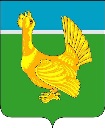 Администрация Верхнекетского районаПОСТАНОВЛЕНИЕО внесении изменений в постановление Администрации Верхнекетского района от 25.07.2014 №884 «О порядке назначения и выплаты мер социальной поддержки специалистам областного государственного бюджетного учреждения здравоохранения «Верхнекетская районная больница»В соответствии со статьёй 7 Федерального закона от 06 октября 2003 года №131-ФЗ «Об общих принципах организации местного самоуправления в Российской Федерации», постановляю:1. Внести в постановление Администрации Верхнекетского района от 25.07.2014 №884 «О порядке назначения и выплаты мер социальной поддержки специалистам областного государственного бюджетного учреждения здравоохранения «Верхнекетская районная больница» изменения, изложив приложение 3 в редакции согласно приложению к настоящему постановлению.     	2. Опубликовать настоящее постановление в информационном вестнике Верхнекетского района «Территория» и разместить на официальном сайте Администрации Верхнекетского района. 3. Настоящее постановление вступает в силу со дня его официального опубликования.И.о. Главы Верхнекетского района                                                           Л.А. ДосужеваЕ.А. БортниковаДело-2, члены комиссии-4Приложение к постановлению Администрации Верхнекетского районаот «05 » декабря 2023 г.   № 1028СОСТАВКомиссии по предоставлению мер социальной поддержки специалистам областного государственного бюджетного учреждения здравоохранения «Верхнекетская районная больница»05 декабря 2023 г.р.п. Белый ЯрВерхнекетского районаТомской области                №1028Досужева Любовь Александровна - заместитель Главы Верхнекетского района по социальным вопросам- председатель комиссии;- заместитель Главы Верхнекетского района по социальным вопросам- председатель комиссии;Бортникова Евгения Александровна- специалист Администрации Верхнекетского района, секретарь комиссии;- специалист Администрации Верхнекетского района, секретарь комиссии;Кузнецова ОльгаНиколаевна- начальник отдела по связям с общественностью, поселениями и средствами массовой информации Администрации Верхнекетского района, заместитель председателя комиссии.- начальник отдела по связям с общественностью, поселениями и средствами массовой информации Администрации Верхнекетского района, заместитель председателя комиссии.Молиборская Наталья Николаевна- заместитель начальника Управления финансов Администрации Верхнекетского района – начальник бюджетного отдела.- заместитель начальника Управления финансов Администрации Верхнекетского района – начальник бюджетного отдела.Чухлебов Александр Владимирович- главный врач областного государственного бюджетного учреждения здравоохранения «Верхнекетская районная больница» (по согласованию).- главный врач областного государственного бюджетного учреждения здравоохранения «Верхнекетская районная больница» (по согласованию).